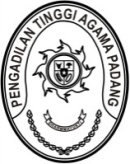 KEPUTUSAN WAKIL KETUA PENGADILAN TINGGI AGAMA PADANGNOMOR : W3-A/       /OT.00/IX/2023TENTANG PEMBENTUKAN PANITIA PELAKSANAWISUDA PURNABAKTI KETUA PENGADILAN TINGGI AGAMA PADANG(Dr. Drs. H. PELMIZAR, M.H.I.)WAKIL KETUA PENGADILAN TINGGI AGAMA PADANG,Menimbang	:	a.	bahwa Ketua Pengadilan Tinggi Agama Padang, Dr. Drs. H. Pelmizar, M.H.I. selaku Hakim Peradilan Agama akan memasuki usia purnabakti pada akhir bulan November 2023;		b. bahwa dalam kegiatan purnabakti tersebut dipandang perlu membentuk panitia kegiatan purnabakti dengan surat keputusan Wakil Ketua Pengadilan Tinggi Agama Padang;		c.	bahwa nama-nama sebagaimana tersebut dalam lampiran Keputusan ini dipandang mampu dan memenuhi syarat untuk menjadi panitia pelaksana wisuda purnabakti Ketua Pengadilan Tinggi Agama Padang;Mengingat	:	1.	Undang-Undang Nomor 3 Tahun 2009 tentang Perubahan atas Undang-Undang Nomor 14 Tahun 1985 tentang Mahkamah Agung;Undang-Undang Nomor 50 Tahun 2009 tentang Perubahan Kedua atas Undang-Undang Nomor 7 Tahun 1989 tentang Peradilan Agama.M E M U T U S K A NMenetapkan	:	KEPUTUSAN WAKIL KETUA PENGADILAN TINGGI AGAMA PADANG TENTANG PEMBENTUKAN PANITIA PELAKSANA WISUDA PURNABAKTI KETUA PENGADILAN TINGGI AGAMA PADANG (Dr. Drs. H. PELMIZAR, M.H.I.);KESATU 	:	Membentuk Panitia Pelaksana Wisuda Purnabakti Ketua Pengadilan Tinggi Agama Padang (Dr. Drs. H. Pelmizar, M.H.I.) sebagaimana tersebut dalam lampiran keputusan ini;KEDUA	:	Panitia Pelaksana bertugas merencanakan, melaksanakan dan bertanggung jawab atas pelaksanaan Wisuda Purnabakti Ketua Pengadilan Tinggi Agama Padang;KETIGA:	:	Keputusan ini berlaku terhitung sejak tanggal ditetapkan dengan ketentuan apabila terdapat kekeliruan akan diperbaiki sebagaimana mestinya.Ditetapkan di Padangpada tanggal 4 September 2023WAKIL KETUA PENGADILAN TINGGI AGAMA PADANG,Dra. Hj. ROSLIANI, S.H., M.A.NIP. 196310081989032003  Tembusan:- Yml. Ketua Kamar Agama Mahkamah Agung RI;- Yth. Direktur Jenderal Badan Peradilan Agama Mahkamah Agung RI;- Yth. Ketua Pengadilan Agama se-Sumatera Barat.	LAMPIRAN I KEPUTUSAN WAKIL KETUAPENGADILAN TINGGI AGAMA PADANGNOMOR	: W3-A/               /OT.00/IX/2023TANGGAL	: 4 SEPTEMBER 2023PANITIA PELAKSANAWISUDA PURNABAKTI KETUA PENGADILAN TINGGI AGAMA PADANG(Dr. Drs. H. PELMIZAR, M.H.I.)WAKIL KETUA PENGADILAN TINGGI AGAMA PADANG,Dra. Hj. ROSLIANI, S.H., M.A.NIP. 196310081989032003LAMPIRAN II KEPUTUSAN WAKIL KETUAPENGADILAN TINGGI AGAMA PADANGNOMOR	: W3-A/          /KP.05.3/IX/2023TANGGAL	: 4 SEPTEMBER 2023URAIAN TUGAS PANITIA PELAKSANAWISUDA PURNABAKTI KETUA PENGADILAN TINGGI AGAMA PADANG(Dr. Drs. H. PELMIZAR, M.H.I.)Wakil Ketua IBertanggungjawab atas kesiapan Seksi Acara;Bertanggungjawab atas kesiapan Seksi Konsumsi;Bertanggungjawab atas kesiapan Seksi Dokumentasi, Publikasi dan Penghubung;Wakil Ketua IIBertanggungjawab atas kesiapan Seksi Tamu;Bertanggungjawab atas kesiapan Seksi Tempat dan Perlengkapan;Bertanggungjawab atas kesiapan Seksi Pendanaan;Bertanggungjawab atas kesiapan Seksi Protokoler;Seksi AcaraBertanggungjawab atas susunan upacara dan petugas pelaksana untuk acara Purnabakti Ketua PTA Padang;Menyiapkan kegiatan dan acara yang ditampilkan saat acara Purnabakti Ketua PTA Padang;Bertanggungjawab atas hiburan/kesenian yang ditampilkan saat acara Purnabakti Ketua PTA Padang;Mendata dan mengumpulkan kado saat acara Purnabakti Ketua PTA Padang;Seksi PendanaanBertanggungjawab mengupayakan dana untuk kegiatan Purnabakti Ketua PTA Padang;Mengupayakan dana dari pihak ketiga yang sah dan tidak mengikat;Seksi TamuBertanggungjawab atas pendataan tamu yang menghadiri acara Purnabakti Ketua PTA Padang;Bertanggungjawab atas konfirmasi kehadiran tamu yang menghadiri acara Purnabakti Ketua PTA Padang;Bertanggungjawab atas susunan tempat duduk tamu yang menghadiri acara Purnabakti Ketua PTA Padang;Bertanggungjawab atas menerima dan mengarahkan tamu pada saat acara Purnabakti Ketua PTA Padang;Seksi Tempat dan PerlengkapanBertanggungjawab atas menyiapkan tempat dan peralatan acara Purnabakti Ketua PTA Padang;Bertanggungjawab atas spanduk dan baliho acara Purnabakti Ketua PTA Padang;Seksi KonsumsiBertanggungjawab atas konsumsi rangkaian acara Purnabakti Ketua PTA Padang;Seksi Dokumentasi, Publikasi dan PenghubungBertanggung jawab atas dokumentasi dan publikasi rangkaian kegiatan Purnabakti Ketua PTA Padang;Bertanggung jawab atas video purnabakti Ketua PTA Padang;Bertanggung jawab atas peralatan zoom meeting dan streaming youtube pada kegiatan Purnabakti Ketua PTA Padang;Melakukan update berita kegiatan Purnabakti Ketua PTA padang melalui kanal media sosial PTA padang;Melakukan pengumpulan video testimoni dan video terkait;Seksi ProtokolerBertanggung jawab atas urusan keprotokolan dan akomodasi Pimpinan Mahkamah Agung RI;Bertanggung jawab atas urusan keprotokolan dan akomodasi Forkopimda Provinsi Sumatera Barat;Bertanggung jawab atas urusan keprotokolan dan akomodasi Pimpinan Badan Peradilan Agama Mahkamah Agung RI dan Badan Peradilan Dibawahnya;Pembantu UmumMembantu tugas yang sifatnya umum dalam mendukung kesuksesan acara Purnabakti Ketua PTA Padang atas perintah pimpinan PTA Padang;Staff SekretariatBertanggungjawab atas surat menyurat seluruh rangkaian peringatan milad PTA Padang.WAKIL KETUA PENGADILAN TINGGI AGAMA PADANG,Dra. Hj. ROSLIANI, S.H., M.A.NIP. 196310081989032003Penasehat:Ketua Pengadilan Tinggi Agama PadangPenanggung Jawab:Wakil Ketua Pengadilan Tinggi Agama PadangKetua:Drs. Bahrul Amzah, M.H.Wakil Ketua I:Drs. SyafruddinWakil Ketua II:H. Idris Latif, S.H., M.H.Sekretaris:Mukhlis, S.H.Bendahara:Millia Sufia, S.E., S.H., M.M.Seksi AcaraKoordinator:Drs. Najamuddin, S.H., M.H.Anggota:Rika Hidayati, S.Ag., M.H.I. (Ketua PA Tanjung Pati)Zakiyah Ulya, S.H.I. (Ketua PA Padang Panjang)Drs. SyafruddinH. Kutung Saraini, S.Ag.Elvi Yunita, S.H., M.H.Rifka Hidayat, S.H.Cut Chairunnisa, S.H. (Panitera Pengganti PA Padang)Mursyidah, S.AP.Fitrya Rafani, S.Kom.Nella Agustri, S.E.Seksi PendanaanKoordinator:Dr. Drs. H. Abdul Hadi, M.H.I.Anggota:H. Idris Latif, S.H., M.H.Afrizal, S.Ag., M.Ag. (Waka PA Padang)H. Fahmi R., S.Ag., M.H.I. (Ketua PA Bukittinggi)Azizah Ali, S.H.I., M.H. (Ketua PA Sijunjung)Nidaul Husni, S.H.I., M.H. (Waka PA Kotobaru)Sekretaris Pengadilan Agama se-Sumatera BaratSeksi TamuKoordinator:Drs. H. Syafri Amrul, M.H.I.Anggota:Drs. H. Abdul Jabar, M.H.Nursal, S.Ag., M.Sy. (Ketua PA Padang)Anneka Yosihilma, S.H., M.H. (Ketua PA Pariaman)Nurhema, S.Ag., M.Ag. (Ketua PA Payakumbuh)Dr. Martina Lofa, S.H.I., M.H.I. (Ketua PA Kotobaru)H. Masdi, S.H.H. M. Yazid. Za, S.H., M.H.Drs. DaryamurniDrs. Syaiful Ashar, S.H.Listya Rahma, A.Md.Riccelia Junifa, S.E.Jelsita Novi, S.H.Seksi Tempat danPerlengkapanKoordinator:Drs. Nurhafizal, S.H., M.H.Anggota:Ariefarahmy, S.H.I., M.A. (Waka PA Pariaman)Zulkifli Firdaus, S.H.I. (Ketua PA Solok)Ismail, S.H.I., M.A.Muhammad Rafki, S.H. (Panitera PA Padang)Enjer Sades, S.H.Nurasiyah Handayani Rangkuti, S.H.Arya Jaya Shentika, S.H.Yova Nelindy, A.Md.Rinaldi Orlando, A.Md.A.B.Efri SukmaNurfadilla, S.I.P.Seluruh PPNPN PTA PadangSeksi KonsumsiKoordinator:Elsa Rusdiana, S.E.Anggota:DYK Pengadilan Tinggi Agama PadangHj. Alifah, S.H.Nora Oktavia, S.H.Dra. SyuryatiNelly Oktavia, S.H.Winda Harza, S.H.Novia Mayasari, S.E.Seksi Dokumentasi,Publikasi dan PenghubungKoordinator:Drs. H. M. Nasrul K., S.H., M.H.Anggota:Dr. Yengkie Hirawan, S.Ag., M.Ag. (Ketua PA Batusangkar)Rifka Hidayat, S.H.Aidil Akbar, S.E.Berki Rahmat, S.Kom.Masfadhlul Karmi, S.A.P.Yasirli Amri, S.Kom.Ade Armawi Paypas, S.Kom.Muhammad Andi Purwanto, A.Md.T.Efri SukmaSeksi ProtokolerKoordinator:Ismail, S.H.I., M.A.Anggota:Mukhlis, S.H.Nurasiyah Handayani Rangkuti, S.H.Rifka Hidayat, S.H.Arya Jaya Shentika, S.H.Muhammad Andi Purwanto, A.Md.T.Rinaldi Orlando, A.Md.A.B.Staff SekretariatKoordinator:Ismail, S.H.I., M.A.Anggota:Rifka Hidayat, S.H.Berki Rahmat, S.Kom.Masfadhlul Karmi, S.A.P.Yasirli Amri, S.Kom.Ade Armawi Paypas, S.Kom.Riccelia Junifa, S.E.Richa Meiliyana Rachmawati, A.Md.A.B.Pembantu Umum:Ketua PA se-Sumatera BaratWakil Ketua PA se-Sumatera BaratPanitera PA se-Sumatera BaratSekretaris PA se-Sumatera Barat